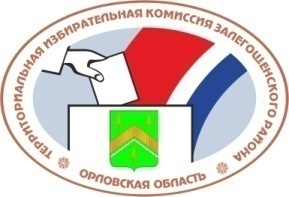 ОРЛОВСКАЯ ОБЛАСТЬТЕРРИТОРИАЛЬНАЯ ИЗБИРАТЕЛЬНАЯ КОМИССИЯЗАЛЕГОЩЕНСКОГО РАЙОНА РЕШЕНИЕп. ЗалегощьО внесении изменений в схему одномандатных избирательных округов для проведения выборов депутатов Нижнезалегощенского сельского Совета народных депутатов.В связи с установлением отклонения от средней нормы представительства избирателей, превышающее 20 процентов, в одномандатном избирательном округе №1,№2,№3,№4  для проведения выборов депутатов Нижнезалегощенского сельского Совета народных депутатов, в соответствии с пунктом 7.2 статьи 18 Федерального закона от 12 июня 2002 года № 67-ФЗ «Об основных гарантиях избирательных прав и права на участие в референдуме граждан Российской Федерации», постановлением Избирательной комиссии Орловской области от 18 октября 2016 года № 79/528-5 «О возложении полномочий избирательных комиссий муниципальных образований Орловской области  территориальная избирательная комиссия Залегощенского района РЕШИЛА:1.  Обратиться в Нижнезалегощенский сельский Совет народных депутатов с представлением о внесении в схему одномандатных избирательных округов для проведения выборов депутатов Нижнезалегощенского сельского Совета народных депутатов, утвержденную решением Нижнезалегощенского сельского Совета народных депутатов от  28 декабря  2015 года  № 132, следующих изменений:1)  описание одномандатного избирательного округа № 1 изложить в следующей редакции: «д. Сутолка, д. Долгая, д. Васильевка ул. Каменная»2) описание одномандатного избирательного округа № 2 изложить в следующей редакции:«д. Васильевка ул. Мира д. 4,5,6,7,9,12; д. Васильевка ул. Молодежная»3) описание одномандатного избирательного округа № 3 изложить в следующей редакции: д. Васильевка: ул. Мира д. 1,2,3,  ул. Центральная; д. Ольшанка, с. Нижняя Залегощь4) описание одномандатного избирательного округа № 4 изложить в следующей редакции:д. Васильевка: ул. Весёлая, ул. Ягодная,  ул. Солнечная; д. Крючки, д. Зобовка д. Хоботиловка д. Наумовка.2.  Направить настоящее решение в Нижнезалегощенский сельский Совет народных депутатов.3. Контроль за исполнением настоящего постановления возложить на секретаря территориальной избирательной комиссии Залегощенского района Орловской области Г.П. Емельянову.4.Разместить настоящее постановление на сайте территориальной избирательной комиссии Залегощенского района Орловской области в информационно-телекоммуникационной сети «Интернет»Председатель  ТИК                                             О.В.Назаркина     Секретарь ТИК                                                   Г.П. Емельянова     Председателю Нижнезалегощенского сельского Совета народных депутатов.Красницкому А.Ф.Уважаемый Андрей Филиппович!По состоянию на 1 июля 2020 года в одномандатном избирательном округе № 1   для проведения выборов депутатов Нижнезалегощенского сельского Совета народных депутатов, установлено отклонение от средней нормы представительства избирателей, превышающее 20 процентов. В соответствии с пунктом 7.2 статьи 18 Федерального закона от 12 июня 2002 года № 67-ФЗ «Об основных гарантиях избирательных прав и права на участие в референдуме граждан Российской Федерации» (далее – Федеральный закон) в указанном случае представительный орган муниципального образования по представлению организующей выборы избирательной комиссии вносит изменения в схему избирательных округов не позднее чем за девять месяцев до дня голосования (не позднее 19 декабря 2020 года) в целях ее приведения в соответствие с требованиями пункта 4 статьи 18 Федерального закона.На основании изложенного направляем Вам копию решения территориальной избирательной комиссии от 25 ноября 2020 года № 80/301.Приложение: на 1 л. в 1 экз. в адрес.Председатель  ТИК                                             О.В.Назаркина     РОССИЙСКАЯ  ФЕДЕРАЦИЯОРЛОВСКАЯ  ОБЛАСТЬ
ЗАЛЕГОЩЕНСКИЙ  РАЙОНЗаЗЯБРЬСКИЙ СЕЛЬСКИЙНИЖНЕЗАЛЕГОЩЕНСКИЙ  СЕЛЬСКИЙ  СОВЕТ  НАРОДНЫХ  ДЕПУТАТОВРЕШЕНИЕ«27»  ноября    2020  года                                                           № 133д. ВасильевкаРЕШЕНИЕО внесении изменений в схему одномандатных избирательных округов для проведения выборов депутатов Нижнезалегощенского сельского Совета народных депутатовВ соответствии с пунктами 4 и 7.2 статьи 18 Федерального закона от 12 июня 2002 года № 67-ФЗ «Об основных гарантиях избирательных прав и права на участие в референдуме граждан Российской Федерации», на основании решения территориальной избирательной комиссии Залегощенского района от «25» ноября 2020 года №80/301 Нижнезалегощенский сельский Совет народных депутатов  РЕШИЛ:1.  Внести в схему одномандатных избирательных округов для проведения выборов депутатов Нижнезалегощенского сельского Совета народных депутатов, утвержденную решением Нижнезалегощенского сельского Совета народных депутатов  от  28 декабря  2015 года  № 132, следующие изменения:1)   описание одномандатного избирательного округа № 1 изложить в следующей редакции: «д. Сутолка, д. Долгая, д. Васильевка ул. Каменная»2) описание одномандатного избирательного округа № 2 изложить в следующей редакции:«д. Васильевка ул. Мира д. 4,5,6,7,9,12; д. Васильевка ул. Молодежная»3) описание одномандатного избирательного округа № 3 изложить в следующей редакции: д. Васильевка: ул. Мира д. 1,2,3,  ул. Центральная; д. Ольшанка, с. Нижняя Залегощь4) описание одномандатного избирательного округа № 4 изложить в следующей редакции:д. Васильевка: ул. Весёлая, ул. Ягодная,  ул. Солнечная; д. Крючки, д. Зобовка д. Хоботиловка д. Наумовка.2.Опубликовать настоящее решение в установленном порядке и разместить на официальном сайте администрации Нижнезалегощенского сельского поселения.3. Настоящее решение вступает в силу со дня его официального опубликования.Председатель Нижнезалегощенскогосельского Совета  народных депутатов	А.Ф.Красницкий25 ноября  2020 г.№80/301№ округа Наименование населенного пункта                                                                                                                                                      количество избирателей1д. Сутолка ул. Лесная д. 5, д.6, ул. Рябиновая,  д. Долгая                                                                                                                              1551551 округ - 177 (2020)2д. Васильевка ул. Мира д. 4,5,6,7,9,12;  ул. Молодежная д.1,2,3,4, , д Сутолка ул. Лесная д.1,4                                                               156313156 10% -173д. Васильевка: ул. Мира д. 1,2,3,  ул. Центральная, ул. Каменная; д. Ольшанка, с. Нижняя Залегощь, д. Наумовка                               1533131534д. Васильевка: ул. Весёлая, ул. Ягодная,  ул. Солнечная; д. Крючки, д. Зобовка ,д. Хоботиловка                                                             154313154не >1945д. Васильевка: ул.Садовая, ул. Молодежная д.5,6,7,8 ; д. Орловка, д. Гвоздяное                                                                                        153313153не < 1606д. Выгон, д. Голяновка, д. Гундосовка,  д. Князевка, д. Слобода, д. Проулок, д. Тарасовка, д. Нагорная                                                 2523152527с. Казарь ул. Октябрьская д.1-19,                                                                                                                                                                      1923141928с. Казарь: ул. Горная, ул. Заречная, ул.Заслоновская, ул. Казарская, п. Привокзальный ул. Совхозная                                                  1813141819с. Казарь: ул. Южная, ул. Славянская, ул. Кооперативная, пер. Северный, ул. Прасовская, ул. Железнодорожная, п. Привокзальный ул. Солнечная, ул. Октябрьская д.20, ул. Луговая 1-22                                                                                                 18631418610д. Ореховка, с. Казарь ул. Луговая д.23-67                                                                                                                                                     188314188                                                                                                                                                                                                                           1770 1770